May 2020L.O: To know some facts about the continent of Africa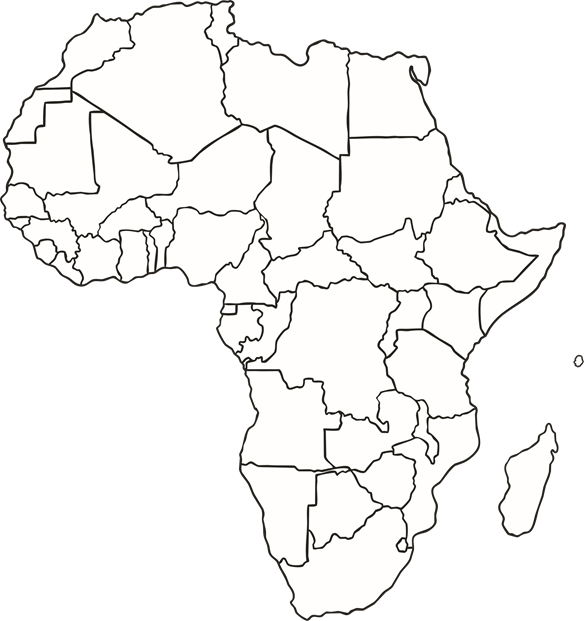 